 TÝDENNÍ PLÁN NÁMOŘNICKÉ TŘÍDY 2. A                                                     Námořník: __________________________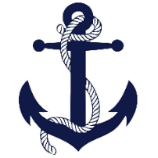                        Podpis rodičů:                                                         Podpis námořníka:                                                                                                                     35. a 36. TÝDEN OD 2. 5. DO 11. 5. 2018CO NÁS ČEKÁ TENTO TÝDEN VE ŠKOLEDOMÁCÍ PŘÍPRAVA  JAK MI TO  JDE   ČESKÝ JAZYK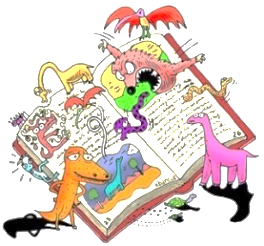 ČTENÍPSANÍRůzné tvary slov, slova příbuzná.Odlišná výslovnost a psaní souhlásek ve slovech. PS 20 - 27.Slovní druhy PS 28.Diktát slov, vět, opis, doplňování.Písanka str. 22, 23.Práce s textem. Dílna čtení.DÚ – pracovní list a PS 26/1, 2, 3, písanka str. 22 na čtvrtek 10. 5.Každý den někomu chvilku nahlas čti. Pomohu si slovem příbuzným nebo jiným tvarem, abych správně napsal písmeno ve slově.MATEMATIKA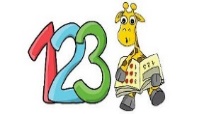 Sčítáme a odčítáme do 70. Jeviště. Násobíme. Autobus.M do str. 21.DÚ – M 2. díl 57/ 2 na čtvrtek 10. 5.Počítám příkladydo 70. Násobím do 6.MATEMATIKASčítáme a odčítáme do 70. Jeviště. Násobíme. Autobus.M do str. 21.DÚ – M 2. díl 57/ 2 na čtvrtek 10. 5.Počítám příkladydo 70. Násobím do 6.PRVOUKA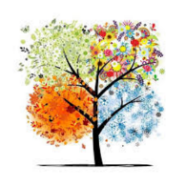 Květen v přírodě. Den matek.Pracovní kalendář 98 – 101.Zahájení MS v hokeji.Části těla rostlin, stromů, keřů.Nakreslím portrét své maminky do PK str. 101 a napíši 5 přídavných jmen – jaká maminka je na čtvrtek 10. 5.Doplňuji tabulku MS podle toho, jak dopadla jednotlivá utkání.PRVOUKAKvěten v přírodě. Den matek.Pracovní kalendář 98 – 101.Zahájení MS v hokeji.Části těla rostlin, stromů, keřů.Nakreslím portrét své maminky do PK str. 101 a napíši 5 přídavných jmen – jaká maminka je na čtvrtek 10. 5.Doplňuji tabulku MS podle toho, jak dopadla jednotlivá utkání.VÝTVARNÁ VÝCHOVA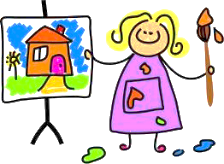 PRACOVNÍ ČINNOSTIVýtvarné aktivity ke Dni matek v průběhu týdne. Jarní barvy.Kreslíme vlajky států účastnících se MS v hokeji.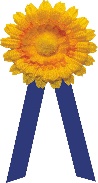 Vytvořím z jarních barev podklad pro další kresbu.      HUDEBNÍ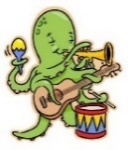              VÝCHOVA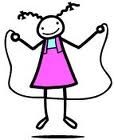 TĚLESNÁ VÝCHOVAFlétna. Zpíváme si písničky ze zpěvníku a doprovázíme na různé rytmické nástroje.Posloucháme hymny různých států hrajících na MS v hokeji.Plavání 12. a 13. lekce Fandím našim hokejistům v průběhu MS, průběžně doplňuji tabulku na str. 99.Všechny písničky ze zpěvníku umím zazpívat a doprovodit na různé nástroje. Zahraji podle naučených not na flétnu.      HUDEBNÍ             VÝCHOVATĚLESNÁ VÝCHOVAFlétna. Zpíváme si písničky ze zpěvníku a doprovázíme na různé rytmické nástroje.Posloucháme hymny různých států hrajících na MS v hokeji.Plavání 12. a 13. lekce Fandím našim hokejistům v průběhu MS, průběžně doplňuji tabulku na str. 99.Všechny písničky ze zpěvníku umím zazpívat a doprovodit na různé nástroje. Zahraji podle naučených not na flétnu.ANGLICKÝ JAZYK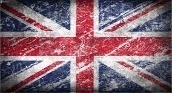 Happy faces! I´ve got …..Opakování – test z lekce Happy faces. Stále si procvičuji všechna naučená slovíčka.Popíši anglicky svůj obličej a části těla. Reaguji na pokyny.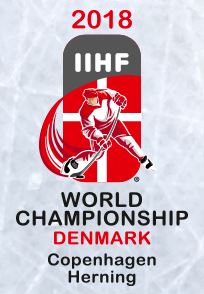 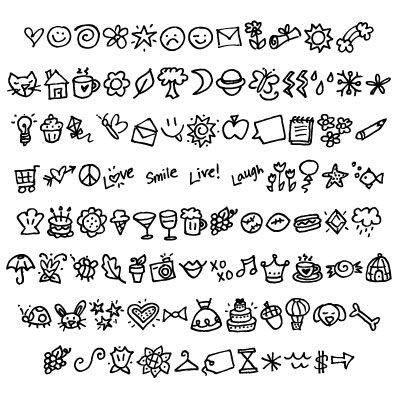 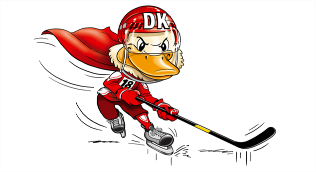 Milí rodiče a námořníci, do rukou dostáváte slíbený týdenní plán na dva krátké týdny. Úkoly si naplánujte tak, aby se mohly kontrolovat a odevzdávat ve čtvrtek 10. 5. V pátek 11. 5. nás pozvala paní učitelka Ester Stará na Svět knihy, který probíhá ve Veletržním paláci na Výstavišti. Zúčastníme se setkání ilustrátora a autorky knížky Šedík a Bubi a prohlédneme si i jiné knížky z různých nakladatelství. Odcházet budeme ze školy po začátku první hodiny, vrátíme se kolem 12 hodiny k naší třídě. S sebou batůžek, svačinu, pití, PK v obale a penál. 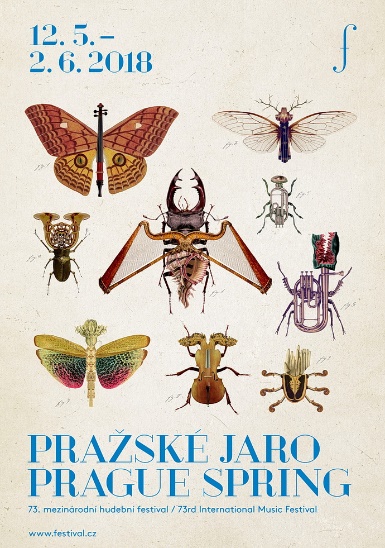 Pokud to půjde, podívejte se společně s dětmi na zahájení Pražského jara v TV na ČT2 v sobotu 12. 5. od 20: 00. Byla bych ráda, kdyby si děti oživily alespoň skladbu Vltava od Bedřicha Smetany. Další týden si Bedřicha Smetanu a jeho tvorbu  krátce připomeneme. Děkuji tímto za spolupráci.Přeji všem krásné májové dny a nezapomeňme fandit našim hokejistům.   Lucka K.  Milí rodiče a námořníci, do rukou dostáváte slíbený týdenní plán na dva krátké týdny. Úkoly si naplánujte tak, aby se mohly kontrolovat a odevzdávat ve čtvrtek 10. 5. V pátek 11. 5. nás pozvala paní učitelka Ester Stará na Svět knihy, který probíhá ve Veletržním paláci na Výstavišti. Zúčastníme se setkání ilustrátora a autorky knížky Šedík a Bubi a prohlédneme si i jiné knížky z různých nakladatelství. Odcházet budeme ze školy po začátku první hodiny, vrátíme se kolem 12 hodiny k naší třídě. S sebou batůžek, svačinu, pití, PK v obale a penál. Pokud to půjde, podívejte se společně s dětmi na zahájení Pražského jara v TV na ČT2 v sobotu 12. 5. od 20: 00. Byla bych ráda, kdyby si děti oživily alespoň skladbu Vltava od Bedřicha Smetany. Další týden si Bedřicha Smetanu a jeho tvorbu  krátce připomeneme. Děkuji tímto za spolupráci.Přeji všem krásné májové dny a nezapomeňme fandit našim hokejistům.   Lucka K.  Milí rodiče a námořníci, do rukou dostáváte slíbený týdenní plán na dva krátké týdny. Úkoly si naplánujte tak, aby se mohly kontrolovat a odevzdávat ve čtvrtek 10. 5. V pátek 11. 5. nás pozvala paní učitelka Ester Stará na Svět knihy, který probíhá ve Veletržním paláci na Výstavišti. Zúčastníme se setkání ilustrátora a autorky knížky Šedík a Bubi a prohlédneme si i jiné knížky z různých nakladatelství. Odcházet budeme ze školy po začátku první hodiny, vrátíme se kolem 12 hodiny k naší třídě. S sebou batůžek, svačinu, pití, PK v obale a penál. Pokud to půjde, podívejte se společně s dětmi na zahájení Pražského jara v TV na ČT2 v sobotu 12. 5. od 20: 00. Byla bych ráda, kdyby si děti oživily alespoň skladbu Vltava od Bedřicha Smetany. Další týden si Bedřicha Smetanu a jeho tvorbu  krátce připomeneme. Děkuji tímto za spolupráci.Přeji všem krásné májové dny a nezapomeňme fandit našim hokejistům.   Lucka K.  Milí rodiče a námořníci, do rukou dostáváte slíbený týdenní plán na dva krátké týdny. Úkoly si naplánujte tak, aby se mohly kontrolovat a odevzdávat ve čtvrtek 10. 5. V pátek 11. 5. nás pozvala paní učitelka Ester Stará na Svět knihy, který probíhá ve Veletržním paláci na Výstavišti. Zúčastníme se setkání ilustrátora a autorky knížky Šedík a Bubi a prohlédneme si i jiné knížky z různých nakladatelství. Odcházet budeme ze školy po začátku první hodiny, vrátíme se kolem 12 hodiny k naší třídě. S sebou batůžek, svačinu, pití, PK v obale a penál. Pokud to půjde, podívejte se společně s dětmi na zahájení Pražského jara v TV na ČT2 v sobotu 12. 5. od 20: 00. Byla bych ráda, kdyby si děti oživily alespoň skladbu Vltava od Bedřicha Smetany. Další týden si Bedřicha Smetanu a jeho tvorbu  krátce připomeneme. Děkuji tímto za spolupráci.Přeji všem krásné májové dny a nezapomeňme fandit našim hokejistům.   Lucka K.  